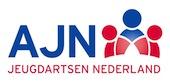 Afdeling Zuid-HollandUitnodiging  Scholing IMH, Vroeg diagnostiek en behandeling in de kinderpsychiatrieMarrit Vogtländer, kinder- en jeugdpsychiater, IMH specialist DAIMH.M.O.C. t Kabouterhuis in Leidenaansluitend Algemene Ledenvergadering Maandag 8 april 2019 van 20.00 uur tot 22.00 uurLUMC, collegazaal 4Albinusdreef 2, 2333 ZA LeidenKosten: Voor leden van de AJN  geen kosten Voor niet-leden van de AJN:  50  euro, voor 29 maart 2019 te voldoen per overschrijving op rekeningnummer:  NL30 RABO 0336 5613 85LET OP contant betalen aan de zaal is niet meer mogelijkAccreditatie: is aangevraagd aan de ABSG voor twee puntenAanmelden is noodzakelijk:Bij voorkeur voor 29 maart 2019Voor AJN leden via E-captain  Voor niet-leden per mail:  alvajnzuidholland@gmail.comAdresgegevens:LUMC, collegazaal 4Albinusdreef 2, 2333 ZA Leidenwww.lumc.nl Bereikbaarheid:Let op: betaald parkeren in parkeergarage LUMCOV: Station Leiden Centraal op 5 minuten loopafstandvanaf 19.15  uur inloop en registratie. Mocht u nog geen lustrumgeschenk (Dopper) hebben ontvangen, kunt u deze alsnog afhalen. U kunt het geschenk ook door een collega laten ophalen.Let op: dit is de laatste gelegenheid om het geschenk af te halen!Programma deel 1:19.15 - 19.45 uur: Inloop, registratie en koffie/thee 19.45 – 20.00 uur: Algemene ledenvergaderingOpening door de voorzitterVeranderingen bestuur vanuit het landelijk bestuurFinancieel overzichtingebrachte  vragen  SluitingProgramma deel 2: Wetenschappelijk gedeelte20.00 – 20.45 uur:	Lezing door spreekster Marrit Vogtländer20-45 - 21.00 uur:        pauze21.00 - 22.00 uur: 	verder met de lezing, aansluitend vragen              Vroeg diagnostiek en behandeling in de kinderpsychiatrieDoor toename van kennis en de aanwezigheid van (evidence based) interventies bij kinderpsychiatrische aandoeningen worden kinderen steeds op jongere leeftijd aangemeld in onze praktijk. Daarbij weten we dat vroege interventie de ontwikkeling bevordert en problematiek verminderd.Deze jonge kinderen  met hun ouders/verzorgers vragen een andere benadering, waarbij de infant mental health visie een belangrijke rol speelt.Hoe herken je kinderpsychiatrische problematiek op jonge leeftijd?En kun je kinderen en hun ouders verder helpen (b.v. door adviseren en/of verwijzen)?Dit zijn wellicht vragen die spelen in jullie dagelijkse praktijk.De komende presentatie zal ik jullie vertellen vanuit mijn praktijk over onze werkwijze; hoe we kijken en denken  (dit met behulp van video fragmenten).Doel is vergroten van jullie competentie op het gebied van :herkennen van de eerste signalen van kinder- en jeugdpsychiatrische problematiekgeven van adviezenweten van verwijsmogelijkheden.Marrit Vogtländer, kinder- en jeugdpsychiater, IMH specialist DAIMH.M.O.C. t Kabouterhuis in Leiden